KATA PENGANTARبِسْــــــــــــــــــمِ اللهِ الرَّحْمَنِ الرَّحِيْمِ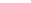 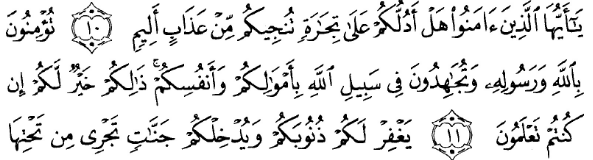 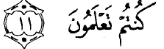 Artinya : “Hai orang-orang yang beriman, sukakah kamu Aku tunjukkan suatu perniagaan yang dapat menyelamatkan kamu dari azab yang pedih? (10) (Yaitu) kamu beriman kepada Allah dan Rasul-Nya dan berjihad di jalan Allah dengan harta dan jiwamu. Itulah yang lebih baik bagimu jika kamu mengetahuinya(11).” (QS. Ash-Shaff: 10-11).Assalamu’alaikum Warahmatullahi Wabarakatuh        Puji syukur penulis ucapkan atas kehadirat Allah SWT yang telah memberikan rahmatnya dan hidayah-Nya sehingga penulis dapat menyelesaikan penelitian skripsi ini denggan baik. Penulis ucapkan terima kasih kepada Dosen Pembimbing yang telah memberikan arahan kepada penulis mengenai pembuatan penelitian skripsi ini. Adapun proposal skripsi saya yang berjudul “Pengembangan Media Komik Pintar (KOMPA) pada Materi Peduli Terhadap Makhluk Hidup untuk meningkatkan motivasi belajar siswa Kelas IV SD Negeri 04211 Marindal 2022/2023” sebagai salah satu syarat guna untuk memenuhi S1 pada Fakultas Keguruan dan Ilmu Pendidikan Universitasi Muslim Nusantara Al Washliyah Medan. Dan tidak lupa pula Shalawat dan salam kita hadiahkan kepada junjungan kita Nabi Muhammad SAW yang telah membawa kita dari zaman kegelapan (zahiliyah) hingga ke zaman terang benderang (ilmu pengetahuan) serta menjadi suritauladan bagi seluruh umat.       Penulis menyadari sepenuhnya bahwa penulisan skripsi ini jauh dari kesempurnaan dan perlu pengembangan dan kajian lebih lanjut. Oleh karena itu segala kritik dan saran yang sifatnya membangun dan penulis berharap agar skripsi ini dapat memberikan manfaat bagi berbagai pihak.Pada kesempatan ini penulis mengucapkan terimakasih yang sebesar-besarnya kepada pihak yang telah memberikan bantuan dan motivasi baik dalam bentuk moral maupun materil sehingga skripsi ini dapat diselesaikan dengan baik. Tidak lupa pula terimakasih khususnya saya sampaikan kepada :1. Bpk. Dr. H. Firmansyah, M.Si  selaku rektor Universitas Muslim Nusantara Al-Washliyah Medan.2. Ibuk. Dra.  Nurjannah M.Si. selaku Dekan Fakultas Keguruan dan Ilmu Pendidikan Universitas Muslim Nusantara Al-Washliyah Medan.3. Bpk. Sujarwo, S.Pd., M.Pd. selaku ketua Program Studi Pendidikan Guru Sekolah Dasar Universitas Muslim Nusantara Al-Washliyah Medan.4. Bpk. Dr. Samsul Bahri M.Si  selaku dosen pembimbing yang telah meluangkan waktunya di sela-sela kesibukan untuk memberikan bimbingan dan arahan selama proses penulisan skripsi ini.5. Kepada seluruh Bapak/Ibu dosen Universitas Muslim Nusantara AlWashliyah Medan yang telah memberikan ilmu yang bermanfaat bagi pengembangan wawasan keilmuan selama mengikuti perkuliahan dan  penulisan skripsi ini.6. Kepada kedua orang tua tercinta, terkasih dan tersayang. Ayahanda “Kaya Muddin Harahap” dan  ibunda saya “Faridah Siregar” terimakasih untuk semua dukungan yang  telah diberikan selama perkuliahan. Terimakasih juga untuk cinta dan kasih sayangnya selama ini, semoga kita selalu dalam lindungan Allah SWT.7. kepada Teman-teman seperjuangan yang saya sayangi8. Semua pihak yang membantu penulis, yang tidak bisa penulis sebutkan satu persatu. Akhir kata penulis ucapkan ribuan terima kasih, dan mohon maaf apabila ada kesalahan dalam penulisan nama dan gelar dan juga semoga skripsi ini dapat bermanfaat bagi penulis dan pembaca.Medan,     Agustus 2023PenulisRizka Wahyuni HarahapNPM. 191434094